 ИТОГОВЫЙ ПРОТОКОЛ               муниципальный этап Областного конкурса исследовательских работ «Persona» - 2023Экспертная группа:  заместитель директора ЦРО - Перминова В.Г.,  методист КЦ - Федорченко Т.Ю.,  заместитель директора  - ЦВР Береснева А.Е. 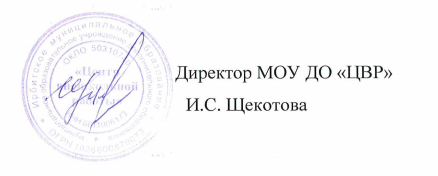 Исп. педагог-организатор Шевелева Н.А.№ФИ участника, Название работыРуководитель  Заочный турОчный турОчный турОбщая суммаИтог Номинация «Лучшая индивидуальная работа»Номинация «Лучшая индивидуальная работа»Номинация «Лучшая индивидуальная работа»Номинация «Лучшая индивидуальная работа»Номинация «Лучшая индивидуальная работа»Номинация «Лучшая индивидуальная работа»Номинация «Лучшая индивидуальная работа»Номинация «Лучшая индивидуальная работа»1Шевелева Софья,  (Зайковская СОШ №1)«Педагог. Наставник. Руководитель. Почетный работник общего образования Р.С. Халикова. «Горизонты будущего. А будущее рождается здесь и сейчас!»Новгородова Любовь Васильевна1441441482921 м2Бурундуков Андрей, (Зайковская СОШ №1)«Жизнь, отданная детям»Лавелина Марина Сергеевна1141141292433м3Ичкова  Дарина (Зайковская СОШ №2)«Летопись жизни педагога, наставника, патриота»Колмакова Светлана Геннадьевна1321321352672мНоминация: «Лучшая коллективная работа»Номинация: «Лучшая коллективная работа»Номинация: «Лучшая коллективная работа»Номинация: «Лучшая коллективная работа»Номинация: «Лучшая коллективная работа»Номинация: «Лучшая коллективная работа»Номинация: «Лучшая коллективная работа»Номинация: «Лучшая коллективная работа»5Бессонова Екатерина,Маслова Анна (Пионерская СОШ)«Любовь Александровна Паршакова. Учитель. Директор. Новатор»Долгушина Анна Ивановна1371371392761м6Сосновских  Данил,Южакова ПолинаХаликова Р.С.«Людмила Николаевна Соколова - Личность- Педагог - Наставник!»Шихова Галина Ивановна1381381382761м